                                     Приложение 
              к постановлению администрации  округа
                                 от 12.05.2022 № 218Проект решенияО внесении изменений в постановление администрации округа Муромот 24.03.2020 № 182 «Об определении границ прилегающих к некоторым организациям и объектам территорий, на которых не допускается розничная продажа алкогольной продукции на территории округа Муром»Внести в приложение к постановлению администрации округа Муром от 24.03.2020 № 182 «Об определении границ прилегающих к некоторым организациям и объектам территорий, на которых не допускается розничная продажа алкогольной продукции на территории округа Муром» изменения:Изложив схему № 45 в редакции согласно приложению № 1 к настоящему постановлению.Изложив раздел 3. «Организации дополнительного образования» в редакции:«                                                                                                                                  ».Заменив в схемах №№ 60, 61, 63 - 65 слова «МБУ ДОД» словами «Муниципальное бюджетное учреждение дополнительного образования».  Изложив схему № 62 в редакции согласно приложению № 2 к настоящему постановлению.Исключив схемы № 66, № 67.Заменив в схеме № 68 слова «МКУДО «Детский оздоровительно-образовательный (социально-педагогический) центр» на слова «Государственное бюджетное учреждение Владимирской области «Центр психолого-педагогической, медицинской и социальной помощи» (Муромский филиал)».Изложив раздел 8. «Спортивные сооружения» в редакции:«                                                                                                                                  ».Заменив в схемах №№ 98 – 101 слова «МБУ» на слова «Муниципальное бюджетное учреждение». Заменив в схеме № 102 слова «МБУ «Спортивная школа «Ока» на слова «Муниципальное бюджетное учреждение «Спортивная школа олимпийского резерва им. А.А. Прокуророва».Заменив в схеме № 103 слова «МБУ «Спортивная школа «Ока» стадион им. В.В. Лосева» на слова «Муниципальное бюджетное учреждение «Спортивная школа «Ока». Футбольное поле с искусственным покрытием (стадион им. В. Лосева)».Исключив схему № 104.Заменив в схеме № 105 слова «МБУ» на слова «Муниципальное бюджетное учреждение», слова «Спортивная, 15» на слова «Спортивная, 5».Заменив в схеме № 106 слова «МБУ «Спортивная школа с отделениями олимпийского резерва им. А.А. Прокуророва: здание бассейна, здание  спортивного зала, футбольное поле с беговой дорожкой» на слова «Муниципальное бюджетное учреждение «Спортивная школа олимпийского резерва им. А.А. Прокуророва. Спортивный комплекс».Изложив схему № 107 в редакции согласно приложению № 3 к настоящему постановлению.        Приложение № 1
              к постановлению администрации  округа
                                 от 12.05.2022 № 218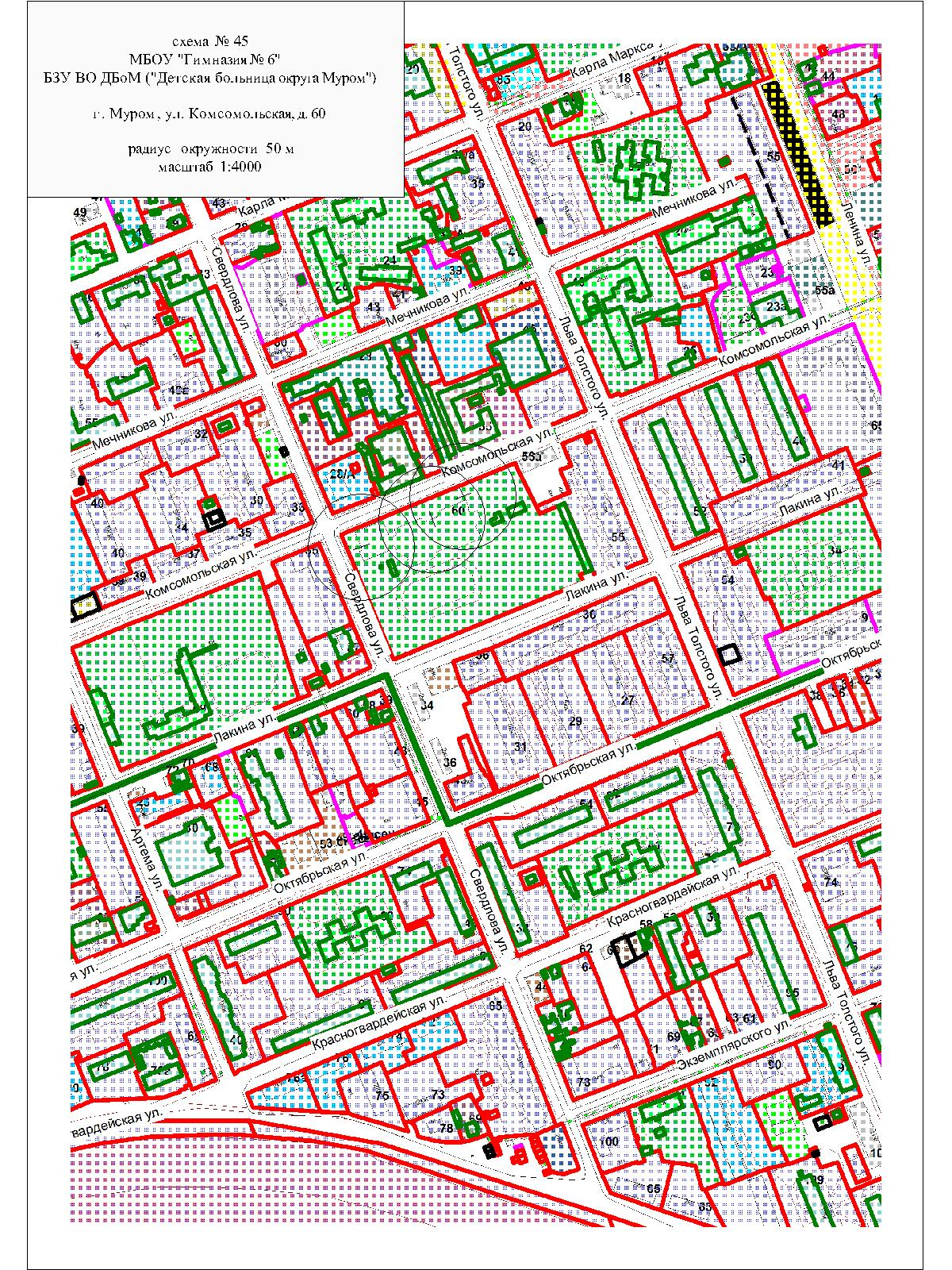                                      Приложение № 2
              к постановлению администрации  округа
                                 от 12.05.2022 № 218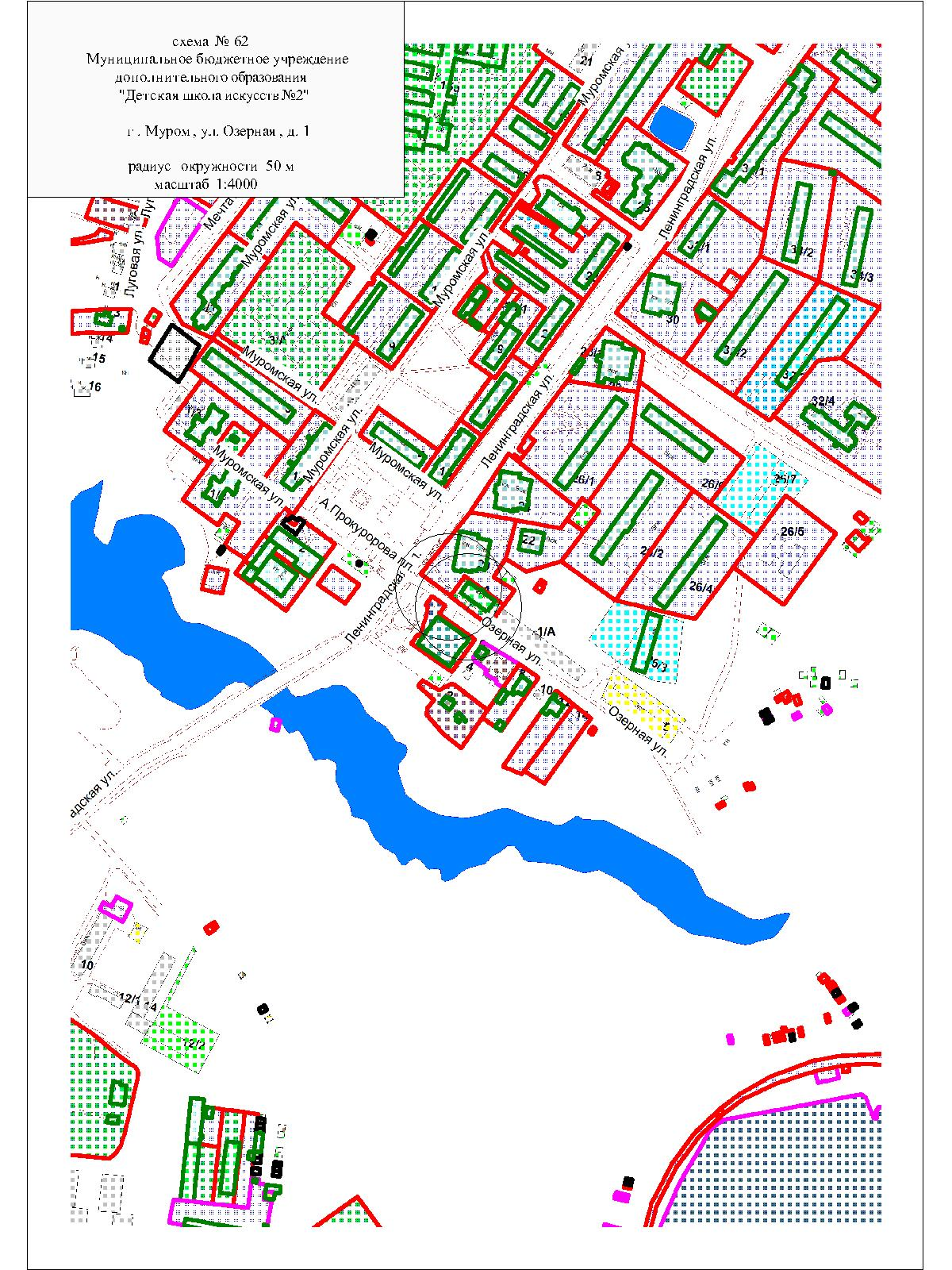  Приложение № 3
              к постановлению администрации  округа
                                 от 12.05.2022 № 218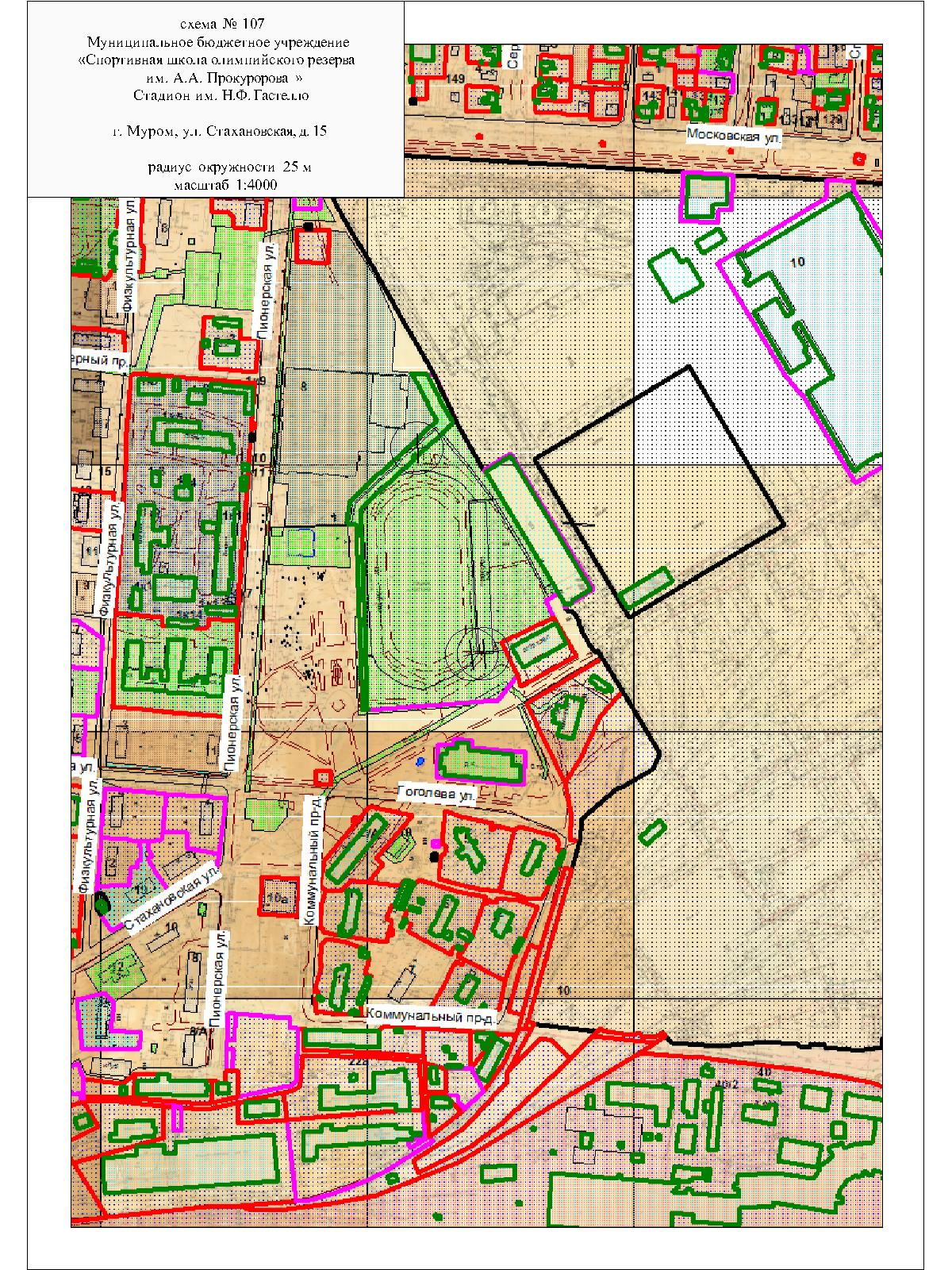 Организации дополнительного образованияОрганизации дополнительного образованияОрганизации дополнительного образованияОрганизации дополнительного образования3.1.Муниципальное бюджетное учреждение дополнительного образования «Детская школа искусств № 1 им. А.А. Епанчиной»:Муниципальное бюджетное учреждение дополнительного образования «Детская школа искусств № 1 им. А.А. Епанчиной»:Муниципальное бюджетное учреждение дополнительного образования «Детская школа искусств № 1 им. А.А. Епанчиной»:3.1.1г. Муром, ул. Филатова, 11603.1.2г. Муром, ул. Кирова, 14613.2.Муниципальное бюджетное учреждение дополнительного образования «Детская школа искусств № 2»г. Муром, ул.Озерная, 1623.3.Муниципальное бюджетное учреждение дополнительного образования «Детская музыкальная школа № 3 им.Н.Г. Лаврентьева»г. Муром, ул.Красногвардейская, 4633.4.Муниципальное бюджетное учреждение дополнительного образования «Детская художественная школа им.И.С. Куликова»г. Муром, ул.Артема, 39а643.5Муниципальное бюджетное учреждение дополнительного образования «Центр внешкольной работы»г. Муром, ул. Московская, 91653.6Государственное бюджетное учреждение Владимирской области «Центр психолого-педагогической, медицинской и социальной помощи» (Муромский филиал)г. Муром, ул. Лакина, 69б68                                                      8. Спортивные сооружения                                                      8. Спортивные сооружения                                                      8. Спортивные сооружения                                                      8. Спортивные сооружения8.1.  Муниципальное бюджетное учреждение «Спортивная школа «Ока»:Муниципальное бюджетное учреждение «Спортивная школа «Ока»:Муниципальное бюджетное учреждение «Спортивная школа «Ока»:8.1.1Дворец спорта «Ока»г. Муром, ул. Ленина, 95988.1.2Стадион «Муромец»г. Муром, ул. Садовая, 2б998.1.3.Стрелковый тирг. Муром, ул. Московская, 931008.1.4.Спорткомплекс «Муромец»г. Муром, ул. Московская, 931018.1.5.Футбольное поле с искусственным покрытием (стадион им. В. Лосева)г. Муром, Бульвар Тихомирова, 151038.2.Муниципальное бюджетное учреждение «Спортивная школа «Верба»:Муниципальное бюджетное учреждение «Спортивная школа «Верба»:Муниципальное бюджетное учреждение «Спортивная школа «Верба»:8.2.1.Здание бассейна со спортивным заломг. Муром, ул. Спортивная, 51058.2.2.Футбольное поле с беговой дорожкой и трибунамиг. Муром, ул. Спортивная, 51058.2.3.Административное зданиег. Муром, ул. Спортивная, 51058.2.4.Здание «Досуга»г. Муром, ул. Спортивная, 51058.3. Муниципальное бюджетное учреждение «Спортивная школа олимпийского резерва    им. А.А. Прокуророва»:Муниципальное бюджетное учреждение «Спортивная школа олимпийского резерва    им. А.А. Прокуророва»:Муниципальное бюджетное учреждение «Спортивная школа олимпийского резерва    им. А.А. Прокуророва»:8.3.1.Крытый тренировочный каток с искусственым льдом «Кристалл»г. Муром, Бульвар Тихомирова, 151028.3.2.Спортивный комплексг. Муром, Карачаровское шоссе, 7а1068.3.3.Стадион им. Н.Ф. Гастеллог. Муром, ул. Стахановская, 15107